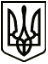 МЕНСЬКА МІСЬКА РАДАРОЗПОРЯДЖЕННЯ 14 січня 2022 року	м. Мена	№ 07Про визначення уповноваженої особи (координатора) з питань здійснення заходів у сфері запобігання та протидії домашньому насильству та протидії торгівлі людьми 	З метою реалізації державної політики у сфері запобігання та протидії домашньому насильству в сім’ї, торгівлі людьми, відповідно до постанови Кабінету Міністрів України від 22.08.2012 № 783 «Про затвердження Порядку взаємодії суб’єктів, які здійснюють заходи у сфері протидії торгівлі людьми», Закону України «Про запобігання та протидію домашньому насильству», ст. 42 Закону України «Про місцеве самоврядування в Україні»: Визначити Булко Катерину Григорівну, провідного спеціаліста відділу соціального захисту населення, сім’ї, молоді та охорони здоров’я Менської міської ради, уповноваженою особою (координатором) з прийому та реєстрації заяв і повідомлень про вчинення насильства, координації заходів реагування на факти вчинення насильства, надання допомоги і захисту постраждалим особам та у сфері протидії торгівлі людьми.Контроль за виконанням цього розпорядження покласти на заступника міського голови з питань діяльності виконавчих органів ради Прищепу В.В. Міський голова                                                                     Геннадій ПРИМАКОВ